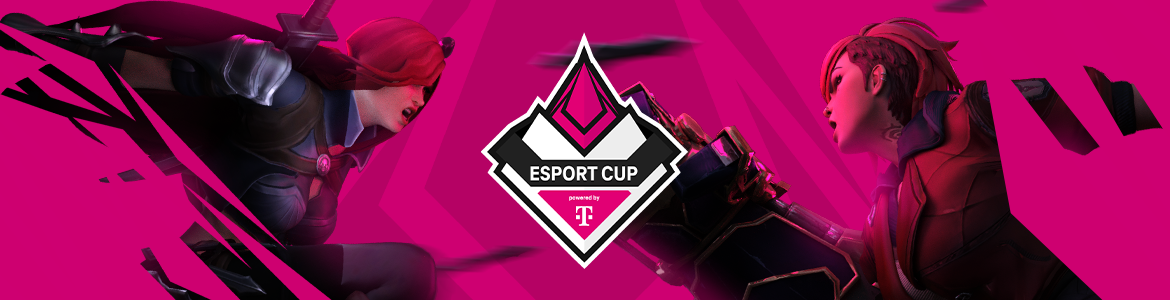 esport CUP vám prináša TelekomPravidlá pre League of Legends a Wild RiftZvýraznené pravidlá Základné pravidlá Pravidlá pre jednotlivé hry uvedené v tomto dokumente sa vzťahujú na esports CUP, ktorý prináša spoločnosť Telekom (ďalej len "súťaž", "šampionát").
VekJednotlivých etáp súťaže sa môžu zúčastniť iba osoby staršie ako 16 rokov. Hráči vo veku od 16 do 18 rokov musia najneskôr do začiatku turnaja zaslať organizátorom e-mailom (hegedus@playzone.cz) súhlas rodičov s účasťou v turnaji. Dokumenty, ktoré treba vyplniť, sú k dispozícii na stránke s prihláškou do súťaže.Národnosť Súťaže sa môžu zúčastniť iba slovenskí občania žijúci na Slovensku.Miesto konaniaPočas súťaže sa všetci hráči musia osobne dostaviť na miesto konania.Miesto konania SK eventu: Bajkalská 28, Bratislava, 817 62Hráči v tíme Maximálna povolená kapacita tímu je 5 osôb. Tím musí mať aspoň 5 hráčov, aby mohol súťažiť.Herné účtyPo celú dobu trvania súťaže môže hráč súťažiť iba s jedným herným účtom.Bany
• Hráč so zablokovaným účtom Riot sa nemôže zúčastniť turnaja.• Bany/zákazy/vymazanie profilu udelené vydavateľom hry sú nadradené pravidlám súťaže a vzťahujú sa na hráča, aj keď neboli udelené za udalosť súvisiacu so súťažou.• Daný hráč sa môže zúčastniť iba jednej hry v rámci akcie.IdentifikáciaNa žiadosť administrátorov súťaže sa hráči musia v mieste konania akcie preukázať oficiálnymi dokladmi (občiansky preukaz, preukaz s adresou bydliska). Identifikácia môže byť vykonaná v priebehu súťaže, alebo keď tím postúpi do ďalšej fázy súťaže. Odmietnutie overenia bude mať za následok okamžitú diskvalifikáciu.Komunikácia
E-mail: Hlavnou oficiálnou formou komunikácie v priebehu súťaže je e-mail. Organizátor touto cestou oznamuje všetky mimoriadne dôležité informácie.Používaná adresa: hegedus@playzone.cz
Ďalšie požiadavky V záujme zaistenia integrity súťaže sa jej ako účastníci nemôžu zúčastniť majitelia, vedúci pracovníci a zamestnanci iných spoločností, ktorí patria do sféry záujmu spoločnosti Esport1 Kft., ani agentúry, ktoré sa podieľajú na organizácii alebo priebehu súťaže.Proces registrácie Hráči musia dodržať nasledujúci proces registrácie:Hráči sa musia zaregistrovať sa na registračnom webe a vykonať nasledujúce:Prečítať si informácie o spracovaní dát, porozumieť im a prijať ichPrečítať, pochopiť a prijať vyhlásenia o vystúpeníZadať dáta potrebné pre administráciuPoskytnúť súhlas rodičov organizátorom pre účastníkov vo veku od 16 do 18 rokovS osobnými údajmi poskytnutými pri registrácii je nakladané v súlade s nariadením GDPR.Používanie herného softvéru používaného počas súťaží, ako aj používanie online platforiem využívaných na účely zobrazenia a sledovania výsledkov súťaží a prípadnej registrácie, ktorá je k tomu potrebná, vykonáva osoba, ktorá sa do súťaže zaregistrovala, podľa vlastného uváženia a na vlastné nebezpečenstvo, nezávisle od organizátorov súťaže. Organizátori o nich nerozhodujú a nenesú za ne žiadnu zodpovednosť.Hráč, ktorý sa nezaregistruje, sa nemôže turnaja zúčastniť, a v prípade kontroly môže mať absencia registrácie za následok diskvalifikáciu z turnaja.Priebeh súťaže
Wild Rift showmatch turnaja esport CUP, ktorý prináša spoločnosť TelekomSúťaže sa je možné zúčastniť  na základe pozvania. Pozvánky zašlú kapitáni tímov - influenceri dvoch zúčastnených tímov pozvaných organizátormi - na svojich vlastných sociálnych sieťach v októbri 2022. Účasť na súťaži je pre účastníkov povinná. Presný začiatok súťaže: 26. novembra 2022 – 10:00 hod.
Formát zápasuSúťaž bude prebiehať systémom single-elimination, v režime Best-of-3, tj na 2 víťazné zápasy-Výber strán Rozhodnutie o štartovnej strane závisí od formátu daného zápasu:Formát BO3: V 1. zápase si môže tím na ľavej strane podľa bracketu vybrať, na ktorej strane chce nastúpiť, v 2. zápase má právo voľby protihráč, zatiaľ čo v prípade 3. zápasu sa môže rozhodnúť, na ktorej strane chce nastúpiť ten, kto svoj víťazný zápas ukončil rýchlejšie. Odloženie zápasuZápasy sa musia konať v pôvodne ohlásenom termíne a čase, nie je možné ich odložiť. V odôvodnených prípadoch môže usporiadateľ rozhodnúť o povolení odohrania niektorých zápasov súťaže v neskoršom termíne.ProcesSúťaž esport CUP v League of Legends vám prináša TelekomSúťaže sa môže zúčastniť maximálne 8 tímov podľa poradia prihlášok. Presný začiatok súťaže: 26. novembra 2022 – 11:00. Šampionát začína skupinovou fázou a končí priamym vyraďovacím play-off. Nasledujúca regionálna súťaž taktiež začína skupinovou fázou a končí finále.Priebeh skupinovej fázySúťaž začína skupinovou fázou, v ktorej sú vytvorené 2 rôzne skupiny po 4 tímoch. Účastníci sa stretnú v round-robin systéme každý proti každému.Výber strán (Bo1)V skupinovej fáze si tím naľavo v brackete môže vybrať stranu.Chodenie včasTím musí byť pripravený začať zápas najneskôr 30 minút pred oficiálne oznámeným časom.Odloženie zápasuZápasy sa musia konať v pôvodne ohlásenom termíne a čase, nie je možné ich odložiť. V odôvodnených prípadoch môže usporiadateľ rozhodnúť o povolení odohrania niektorých zápasov súťaže v neskoršom termíne.BodovanieTímy môžu v skupinovej fáze získať nasledujúci počet bodov:Víťazstvo: 3 bodyPorážka: 0 bodovPostup do play-offPo 3. kole postúpia do play-off fázy 2 najlepšie tímy z každej skupiny.V prípade remízyPokiaľ po 3. kole dôjde k remíze, bude konečné poradie určené na základe nasledujúcich kritérií zhora nadol:1. Výsledky vzájomných zápasov2. V prípade round robin postupujú dva tímy, ktoré vyhrali svoje vzájomné zápasy najrýchlejšie.Výber strán v skupinovej fázeTím vľavo v bracket si môže vybrať stranu.Play-offPlay-off sa hrá systémom jedného vyraďovacieho kola. 1.-2. tím zo skupinovej fázy je nasadený do pohára, kde sú vytvorené dvojice v závislosti od umiestnenia dosiahnutého v skupinovej fáze, pričom víťaz jednej skupiny hrá s druhým tímom z druhej skupiny a naopak.Výber strán Výber strán (Bo1)TOP4 zápasy sa budú hrať vo formáte Bo1, kedy právo voľby strany má tím, ktorý skončil v skupinovej fáze lepšie (vyššie nasadený).Výber strán (Bo3)V 1. zápase má právo voľby strany vyššie nasadený tím (ktorý skončil v skupinovej fáze s lepším umiestnením), v 2. zápase protihráč, zatiaľ čo v 3. zápase si môže stranu vybrať tím, ktorý v rámci duelu vyhral svoj zápas rýchlejšie.Losovanie play-off Žrebovanie play-off bude vykonané na základe výsledkov dosiahnutých v skupinovej fáze podľa nasledujúcich kritérií:• V skupinovej fáze môže mať tím na 1. mieste za súpera iba tím na 2. mieste.• Tímy na 1. a 2. mieste, ktoré sa stretnú v rovnakej skupine, nemôžu mať za súpera jeden druhého.• Tímy, ktoré postúpia z rovnakej skupiny, sú rozlosované do odlišných častí.HarmonogramSúťaž bude prebiehať podľa nasledujúceho harmonogramu:Herné nastavenieV jednotlivých fázach súťaže je nutné používať nastavenia predpísané turnajovým poriadkom, pokiaľ sú k dispozícii. Pokiaľ je nutné vytvoriť vlastné lobby, platia nasledujúce nastavenia:Wild Rift:Mapa: Summoner's RiftTyp hry: Blind PickLeague of Legends:Mapa: Summoner's RiftTyp hry: Tournament DraftPovolenie divákov: Iba v lobby
Priebeh zápasuPrihlásené tímy dostanú o tejto fáze samostatné informácie.Klient a serverVšetky zápasy musia byť odohrané na serveri EU Nordic & East.Zabanovaní hrdinoviaV súčasnej dobe je možné všetkých hrdinov vyberať ľubovoľne, pokiaľ dôjde k zmene, oznámia to administrátori súťaže na oficiálnom kanáli.Dôkaz o zápaseScreenshot Všetky dôkazy týkajúce sa zápasu (screenshoty, replaye, atď.) musia byť uchovávané po dobu najmenej 14 dní. Všeobecne platí, že tieto dôkazy musia byť nahrané s ponúknutými podrobnosťami o zápase. Za manipuláciu s dôkazmi o zápase budú udelené trestné body. Názov nahratého dôkazu musí vždy zodpovedať jeho obsahu.Vytvorenie screenshotuPočas súťaže musia všetky tímy na konci hry zaobstarať screenshot stránky so štatistikami a potom ho nahrať na stránku zápasu.Aspoň jeden hráč z tímu musí nahrať screenshot.Nahlásenie podvoduObviniť súpera z podvádzania je možné iba pri oprávnenom podozrení a zhromaždení dôkazov, a to tak, že najneskôr 20 minút po skončení zápasu spustíte sťažnosť. Pokiaľ sa jedná o streamovaný zápas, je možné použiť aj videomateriály, ktoré sú súčasťou streamu.V prípade použitia videodôkazov musíte spísať sťažnosť. Sťažnosť musí byť zaslaná e-mailom, presne a prehľadne štruktúrovaná. Všetky sťažnosti, ktoré nebudú doručené v správnej podobe, budú odmietnuté.Všeobecné pravidlá pre jednotlivé fázy zápasuPred zápasomDostavenie sa včas na live showKaždý tím má na nastúpenie do daného zápasu 15 minút. (čas zápasu +15 minút). Pokiaľ v tímovej súťaži chýba iba jeden alebo dvaja hráči, môže rozhodca súťaže povoliť o niekoľko minút viac.Herný účet / Summoner meno / Riot IDVšetci zúčastnení hráči musia pridať svoje aktuálne herné prezývky do použitej turnajovej platformy (ak je to možné), samozrejme na príslušnom serveri (napr. meno EU Nordic & East Summoner). V prípade drobného preklepu nedôjde k diskvalifikácii, ale hráč musí do svojho profilu na použitej súťažnej platforme pridať správne meno.Nevhodné prezývky Pokiaľ tím administrátorov usúdi, že hráčova Summoner prezývka / Riot ID nie je v súlade s normami súťaže, môže hráča vyzvať, aby si ho zmenil.Prezývky a názvy herných účtov, ktoré si hráči zvolia, navyše nesmú obsahovať vulgárny, politický alebo sexuálny obsah ani naň odkazovať.Počet hráčov Zápas sa musí odohrať 5 proti 5. 4 proti 5 alebo 4 proti 4 nemožno začať, aj za prípadu, že existuje dohoda.PlaceholderPlaceholder sa používa v prípade, že hráč nemá hrdinu, ktorého chce jeho tím vybrať. V takom prípade si hráč, ktorý nemá daného hrdinu, vyberie náhodného, zriedka hraného hrdinu. Vo všetkých prípadoch riadne vysvetlite, že zvolený hrdina je placeholder (hrdinovia musia byť menovite uvedení). Akonáhle je súper informovaný, môžete si tohto hrdinu vybrať a pokračovať vo fáze výberu. Akonáhle sú vybraní všetci hrdinovia, musí hráč opustiť výber hrdinov a vrátiť sa do lobby. Akonáhle sú všetci na mieste, musí výber hrdinov začať znova, ale teraz si každý musí vybrať svojho hrdinu. Použitie nevybraného hrdinu Pokiaľ tím začne zápas s hrdinom, ktorého si nevybral, musí byť hra znovu zahájená. Medzi vytvorením dvoch zápasov by sa nemalo nič meniť, iba by mal byť vymenený nesprávny hrdina.
Počas zápasu
Pravidlo pauzy (League of Legends)V režime Tournament Draft je použitie funkcie pauzy povolené iba v zvlášť odôvodnených prípadoch, napríklad pri zamrznutí hry. Všeobecne platí, že celková doba trvania pauzy nesmie byť dlhšia ako 10 minút, je možné ju použiť maximálne trikrát za zápas a to iba v prípade technického problému. V prípade dlhšieho použitia je potrebné požiadať rozhodcu o povolenie, pokiaľ toto nie je splnené, zápas bude pokračovať. Použitie pauzy je povolené v prípade, že hráčovi zamrzne hra.Vo všetkých ostatných prípadoch je na prerušenie hry nutný súhlas oboch tímov, ktorý musí byť uvedený v all chate. Reštartovanie hry je povolené iba v prípade, že sú obe strany pripravené pokračovať a uviedli to v all chate. Pokiaľ celková dĺžka pauzy dosiahne 10 minút a nebol udelený súhlas s jej predĺžením, musí zápas pokračovať.Nesprávne použitie pauzy môže viesť k diskvalifikácii. Ako dôkaz musí byť zhotovený screenshot, na ktorom je zachytené, čo sa stalo, a ten musí byť odovzdaný porotcom súťaže.Pravidlá odvetyV novom zápase musia hráči hrať s predchádzajúcimi banmi a pickmi a výmeny hráčov nie sú povolené. Pokiaľ sa hráč nemôže akýmkoľvek spôsobom (napr. bugom) znovu zapojiť do začatého zápasu a zápas netrval dlhšie ako 1 minútu, musí sa začať nový zápas. V tomto prípade je povinné nahrať screenshot s bugom.V prípade technických problémov na strane organizátorov (napr. vysielanie) je možné vyžiadať aj replaye.Koniec zápasuPokiaľ jeden tím zničí nexus súpera, zápas končí. Hráči musia počkať ďalších 5 sekúnd po skončení zápasu, kým ho opustia. Pokiaľ hráči tento časový limit úmyselne ignorujú, dostanú varovanie.Neúmyselný odchod z dôvodu technických problémov bude posudzovaný v každom prípade zvlášť.Zahodenie zápasuKaždý zápas - bez ohľadu na jeho aktuálny stav - musí prebehnúť od začiatku až do zničenia Nexusu, nie je dovolené zápas vzdať pomocou funkcie "Vzdať sa".Tým, ktorý vzdá zápas počas streamu v skupinovej fáze, môže dostať varovanie alebo dokonca byť vylúčený.Nelegálne aktivityAkákoľvek činnosť, ktorá poskytuje hráčom nespravodlivú výhodu, je prísne zakázaná, vrátane používania akýchkoľvek bugov.DiváciSpectator nemôže byť pozvaný. Výnimku tvorí tím rozhodcov súťaže a všetky osoby, ktoré na to dostali povolenie (napr. prostredníci alebo observeri). Pokiaľ chce niektorý z oficiálnych vysielacích kanálov vysielať zápas, hráč to nemôže odmietnuť.Po zápaseZadávanie výsledkovOdosielanie výsledkov je povolené až po skončení zápasu. V prípade, že tím predloží skóre pred koncom zápasu, je to považované za nešportové správanie a tím môže byť diskvalifikovaný. Pokiaľ tím predloží ako výsledok prehraný zápas, je zápas automaticky ukončený.Sťažnosť
Sťažnosti sa používajú na riešenie problémov súvisiacich so zápasom alebo jeho výsledkom. Môže ísť o žiadosť o zmenu času pred zápasom, zlé nastavenie servera počas zápasu alebo iné nezrovnalosti počas zápasu.Deadline pre podanie sťažnosti
Pri daných zápasoch súťaže je možné podať protest najneskôr 15 minút po plánovanom konci zápasu.Časti sťažnosti
Sťažnosť musí obsahovať dôvod, prečo bola podaná, a všetky informácie, ktoré o prípade potrebujete vedieť. Musí byť prerokovaná na mieste s rozhodcami súťaže spoločne s kapitánom súperiaceho tímu.Komunikácia sťažnosti
Sťažnosti môže iniciovať iba kapitán tímu na mieste.Diskvalifikácia
V záujme skrátenia doby trvania súťaže na minimum si administrátori vyhradzujú právo vylúčiť tímy. K takému rozhodnutiu však dôjde iba v závažných prípadoch (napr. ak tím úmyselne bráni dokončeniu/uzavretiu zápasu). V krajných prípadoch (napr. pokiaľ sa v súťaži dlhšiu dobu neobjaví ani jeden z tímov) môžu byť diskvalifikované oba tímy, ktoré sa daného zápasu zúčastňujú.Výnimky
Pokiaľ rozhodca v priebehu súťaže zistí, že hráč nedodržiava niektorú z podmienok alebo povinností obsiahnutých v súťažnom poriadku, môže tím rozhodcov súťaže konať na základe ustanovení tohto poriadku za účelom udelenia trestov.Tím rozhodcov súťaže si vyhradzuje právo prípad prešetriť a dokonca hráča/tím okamžite diskvalifikovať, pokiaľ hráč vykazuje správanie, ktoré je nezlučiteľné s hladkým priebehom súťaže.Tím rozhodcov súťaže si vyhradzuje právoprípad prešetriť a môže hráča aj okamžite vylúčiť, pokiaľ sa v priebehu súťaže objaví podozrenie, že sa hráč úmyselne snažil ovplyvniť priebeh/výsledok súťaže akýmkoľvek spôsobom nezlučiteľným s férovou súťažou (napríklad: neetické ovplyvňovanie výsledkov zápasov, podvádzanie pri hre a pod.) .Ak nastane situácia,, že v tomto kole súťaže rozhodca nevykoná dôkazné konanie, vyhradzuje si právo posúdiť ovplyvnenie priebehu súťaže na základe svojho presvedčenia založeného na dostupných údajoch.Možné dôvody pre výnimky Hráč môže byť zo súťaže diskvalifikovaný, pokiaľ:v deň zápasu, ktorého sa v rámci súťaže zúčastnil, nedovŕšil 16 rokovmožno preukázať, že sa úmyselne snažil akýmkoľvek spôsobom ovplyvniť priebeh/výsledok súťaženeposkytne údaje potrebné pre súťaž alebo odvolá udelený súhlas so správou údajovak jeho žiadosť akýmkoľvek spôsobom porušuje práva a oprávnené záujmy kohokoľvekak nesúhlasí s prípravou a zverejnením fotografií/videí/textových materiálov organizátoromDisciplinárny poriadok obsahuje ďalšie druhy postihov, ktoré môžu viesť k diskvalifikáciiDodatkyZmena pravidiel Usporiadateľ si vyhradzuje právo upraviť, zrušiť alebo inak zmeniť pravidlá uvedené v tomto súbore pravidiel bez ďalšieho upozornenia. Usporiadateľ si vyhradzuje právo individuálne posudzovať tie prípady, ktoré nemajú konkrétnu oporu alebo nie sú podrobne uvedené v tomto súbore pravidiel, alebo v krajnom prípade dokonca rozhodnúť v rozpore s týmito pravidlami v záujme zachovania fair play a športového správania.Platnosť súboru pravidiel Ak je niektoré ustanovenie tohto súboru pravidiel úplne alebo sčasti neplatné alebo nevymáhateľné, nemá to vplyv na platnosť zostávajúcej časti tohto súboru pravidiel. Namiesto neplatného alebo neuskutočniteľného ustanovenia sa musí použiť vhodné ustanovenie, ktoré je najbližšie k zámeru, ktorý by bol zamýšľaný s ohľadom na zmysel a účel tohto súboru pravidiel.DôvernosťObsah varovania alebo akákoľvek konverzácia s oficiálnymi rozhodcami súťaže/organizátormi súťaže alebo akákoľvek iná korešpondencia s rozhodcami súťaže sa považuje za prísne dôvernú. Ich zverejnenie nie je bez súhlasu organizátorov súťaže povolené.Vysielanie Hráči a tímy nemôžu odmietnuť vysielanie svojho zápasu alebo diktovať, ako má byť ich zápas vysielaný.Pokiaľ tím alebo hráč odmietne vysielať svoj zápas, môžu rozhodcovia rozhodnúť o tom, či sa zápas bude opakovať s prenosom, alebo nie.Technická príprava hráčovÚčetVšetci hráči musia mať účet EU Nordic East (pre League of Legends) alebo Wild Rift ID.PrezývkyPrezývky nesmú obsahovať sponzorov.Dodatočné pravidlá pre tímy
Názov tímuNázov tímu nesmie obsahovať viac ako jedno meno sponzora a je tiež možný iba bez označenia výrobku.Výmena tímuPokiaľ tím opustí súťaž alebo je akýmkoľvek spôsobom diskvalifikovaný, porotcovia si vyhradzujú právo tím nahradiť. To je možné na základe nasledujúceho poradia:na základe výsledkov predchádzajúcej etapy je pozvaný ďalší tímpre obsadenie miesta sa koná samostatná kvalifikáciamiesto nie je vymenené z iných dôvodov (napr.: výmena nie je možná z časových dôvodov, štrukturálne problémy)Náhradný tímPokiaľ je určený tím, ktorý nahradí vyradený tím, bude kontaktovaný a bude s ním dohodnuté, či sa chce súťaže zúčastniť, alebo nie. Ak bude žiadosť zamietnutá, môžu byť oslovené iné tímy.Vysielanie Hráči a tímy nemôžu odmietnuť vysielanie svojho zápasu alebo diktovať, ako má byť ich zápas vysielaný.Pokiaľ tím alebo hráč odmietne vysielať svoj zápas a zápas sa opakuje, môžu administrátori rozhodnúť, či sa zápas bude opakovať s vysielaním, alebo nie. VýhryHráči tímu, ktorý sa umiestnil na 1. mieste v súťaži na Slovensku a v Česku, dostanú 1 projektor Samsung Freestyle beamer.Všetci hráči víťazného tímu regionálnej súťaže budú obohatení o 1 VR headset Oculus Quest 2.DátumŠtartDoba trvaniaKoniecFormátEventWild Rift showmatch turnaja esport CUP, ktorý prináša spoločnosť TelekomWild Rift showmatch turnaja esport CUP, ktorý prináša spoločnosť TelekomWild Rift showmatch turnaja esport CUP, ktorý prináša spoločnosť TelekomWild Rift showmatch turnaja esport CUP, ktorý prináša spoločnosť TelekomWild Rift showmatch turnaja esport CUP, ktorý prináša spoločnosť TelekomWild Rift showmatch turnaja esport CUP, ktorý prináša spoločnosť Telekom26.11.202210:00:001:00:0011:00:00Bo3ShowmatchDátum Štart Doba trvania Koniec FormátEventLeague of Legends súťaž esport CUP, ktorú prináša spoločnosť TelekomLeague of Legends súťaž esport CUP, ktorú prináša spoločnosť TelekomLeague of Legends súťaž esport CUP, ktorú prináša spoločnosť TelekomLeague of Legends súťaž esport CUP, ktorú prináša spoločnosť TelekomLeague of Legends súťaž esport CUP, ktorú prináša spoločnosť TelekomLeague of Legends súťaž esport CUP, ktorú prináša spoločnosť Telekom26.11.202211:00:001:00:0012:00:00Bo11. kolo domácej skupinovej fázy26.11.202212:00:001:00:0013:00:00Bo12. kolo domácej skupinovej fázy26.11.202213:00:001:00:0014:00:00Bo13. kolo domácej skupinovej fázy26.11.202214:00:001:00:0015:00:00Bo1Play-off: Top 426.11.202215:00:001:00:0016:00:00Bo1Play-off: Finále26.11.202216:00:000:30:0016:30:00-Slávnostné odovzdávanie cien + regionálna príprava26.11.202216:30:001:00:0017:30:00Bo11. kolo regionálnej skupinovej fázy26.11.202217:30:001:00:0018:30:00Bo12. kolo regionálnej skupinovej fázy26.11.202218:30:001:00:0019:30:00Bo13. kolo regionálnej skupinovej fázy26.11.202219:30:001:00:0020:30:00Bo1Regionálne finále26.11.202220:30:000:30:0021:00:00-Slávnostné odovzdávanie cien a ukončenie